                    Community Rehabilitation Program Renewal Application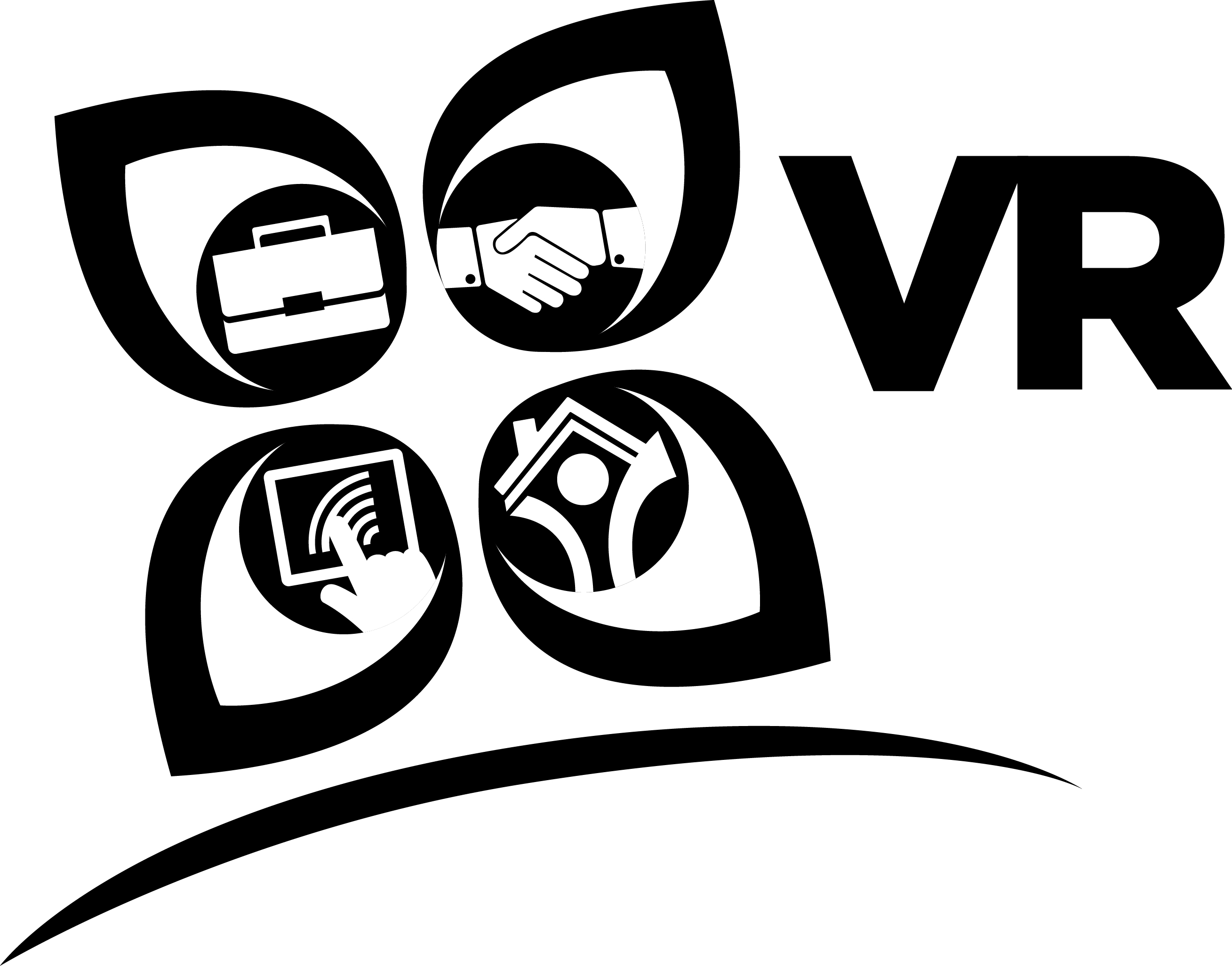 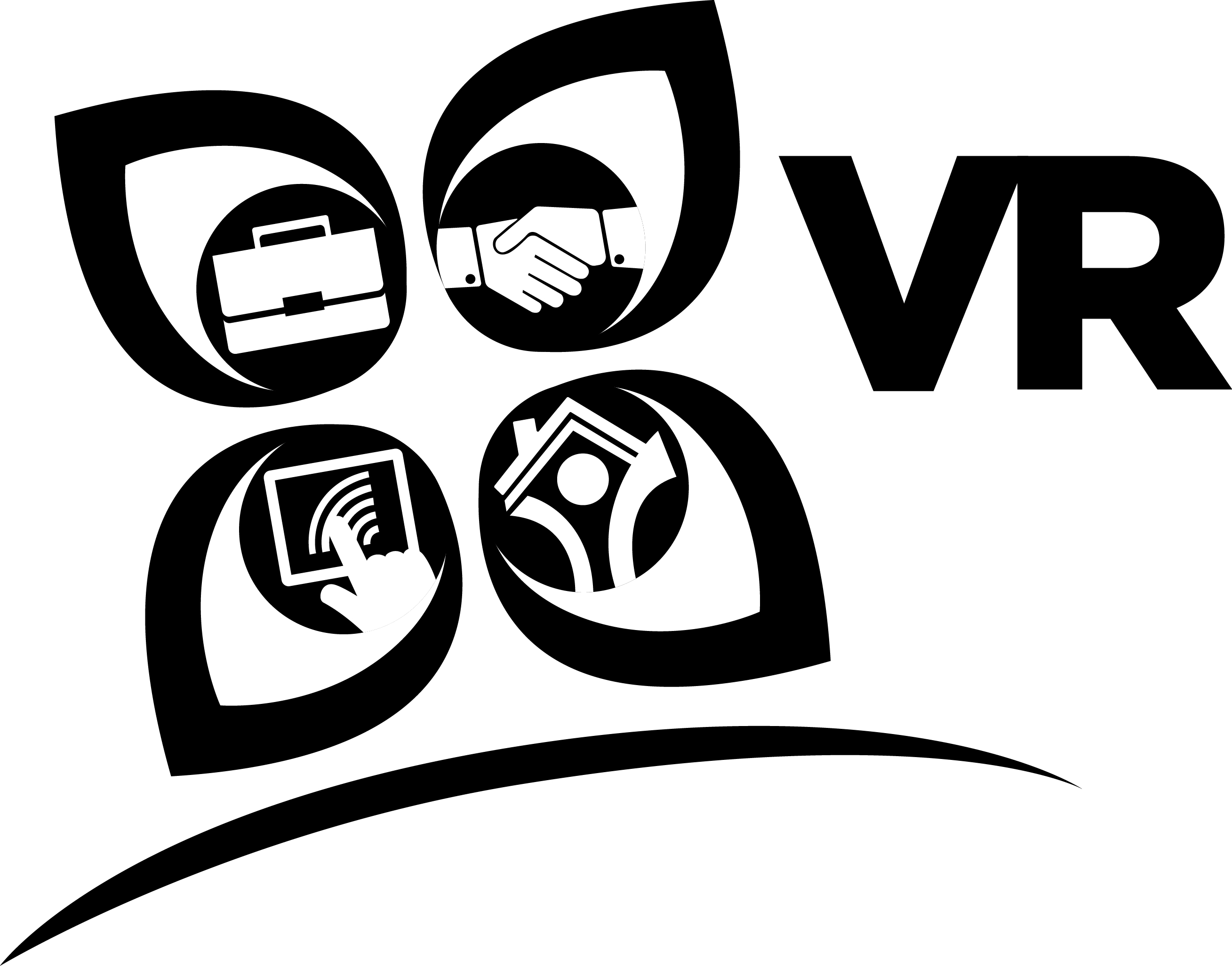 Conflict of Interest CertificationReal or apparent conflicts of interest may occur when a DVRS employee, officer or immediate family member has a financial or other interest in the business relationship involving a provider and that interest might reasonably be expected to influence the outcome of an official action. If it is found that such conflict of interest occurs and is not disclosed and remedied, the provider or potential provider may be barred from performing authorized services with DVRS; and existing authorization and vendor approval may be cancelled. If a real or apparent conflict of interest exists, attach a separate sheet describing the situation. I certify, by signature below, that no real or apparent conflict of interest exists between the applicant organization and DVRS.Signature:Acknowledgement & SignatureI hereby acknowledge that I have been provided with the DVRS Standards for Providers of Community Rehabilitation Programs, have read and agree to abide by them, and I am making application on behalf of the provider named above to become an approved vendor with DVRS.Printed name:          Signature:									Date:      For DVRS Use OnlyDate received by DVRS:	     Responsible Unit Manager(s):                                                   
Assigned CRP Specialist:          Vendor Review Date:         To assure model fidelity, Project Search must be conducted under a license issued by Cincinnati Children’s Hospital Medical Center.  Please select one of the following options regarding licensing:Acknowledgement & SignatureI hereby acknowledge that my organization meets the eligibility requirements for Project Search services and wish to be considered as an NCDVR provider of Project Search training and placement services.  Printed name:      Signature:									Date:      For DVRS Use OnlyApplicant InformationApplicant InformationApplicant InformationApplicant InformationApplicant InformationApplicant InformationApplicant InformationApplicant InformationApplicant InformationApplicant InformationApplicant InformationOrganization Name:Date:Date:Organization Type:ProfitProfitNon-Profit Director: Contact Person: Billing Address:Phone:(     )      (     )      (     )      (     )      Director’s E-mail:Community Rehabilitation Program ServicesCommunity Rehabilitation Program ServicesCommunity Rehabilitation Program ServicesCommunity Rehabilitation Program ServicesCommunity Rehabilitation Program ServicesCommunity Rehabilitation Program ServicesCommunity Rehabilitation Program ServicesCommunity Rehabilitation Program ServicesCommunity Rehabilitation Program ServicesCommunity Rehabilitation Program ServicesCommunity Rehabilitation Program ServicesPlease mark each service you propose to offer and note the location(s) where it will be available.Please mark each service you propose to offer and note the location(s) where it will be available.Please mark each service you propose to offer and note the location(s) where it will be available.Please mark each service you propose to offer and note the location(s) where it will be available.Please mark each service you propose to offer and note the location(s) where it will be available.Please mark each service you propose to offer and note the location(s) where it will be available.Please mark each service you propose to offer and note the location(s) where it will be available.Please mark each service you propose to offer and note the location(s) where it will be available.Please mark each service you propose to offer and note the location(s) where it will be available.Please mark each service you propose to offer and note the location(s) where it will be available.Please mark each service you propose to offer and note the location(s) where it will be available. Supported Employment Services Supported Employment Services Supported Employment Services Supported Employment Services Supported Employment Services Supported Employment Services Supported Employment Services Supported Employment Services Supported Employment Services Supported Employment Services Supported Employment Services Project Search Services Project Search Services*For existing approved CRP vendors who wish to add Project Search, please skip to pg 4 & complete addendum.*For existing approved CRP vendors who wish to add Project Search, please skip to pg 4 & complete addendum.*For existing approved CRP vendors who wish to add Project Search, please skip to pg 4 & complete addendum.*For existing approved CRP vendors who wish to add Project Search, please skip to pg 4 & complete addendum.*For existing approved CRP vendors who wish to add Project Search, please skip to pg 4 & complete addendum.*For existing approved CRP vendors who wish to add Project Search, please skip to pg 4 & complete addendum.*For existing approved CRP vendors who wish to add Project Search, please skip to pg 4 & complete addendum.*For existing approved CRP vendors who wish to add Project Search, please skip to pg 4 & complete addendum.*For existing approved CRP vendors who wish to add Project Search, please skip to pg 4 & complete addendum. Work Adjustment Services Work Adjustment ServicesTarget Population(s):  _____________________________________________________________________________Target Population(s):  _____________________________________________________________________________Target Population(s):  _____________________________________________________________________________Target Population(s):  _____________________________________________________________________________Target Population(s):  _____________________________________________________________________________Target Population(s):  _____________________________________________________________________________Target Population(s):  _____________________________________________________________________________Target Population(s):  _____________________________________________________________________________Target Population(s):  _____________________________________________________________________________Target Population(s):  _____________________________________________________________________________Target Population(s):  _____________________________________________________________________________Is DVRS currently funding these services?      How many years how you been funded by DVRS to provide these services?Are you currently in good standing with DVRS?_________________________________________________________________________________________________________________________________________________________________________________________________________________________________________________________________________________________________________Is DVRS currently funding these services?      How many years how you been funded by DVRS to provide these services?Are you currently in good standing with DVRS?_________________________________________________________________________________________________________________________________________________________________________________________________________________________________________________________________________________________________________Is DVRS currently funding these services?      How many years how you been funded by DVRS to provide these services?Are you currently in good standing with DVRS?_________________________________________________________________________________________________________________________________________________________________________________________________________________________________________________________________________________________________________Is DVRS currently funding these services?      How many years how you been funded by DVRS to provide these services?Are you currently in good standing with DVRS?_________________________________________________________________________________________________________________________________________________________________________________________________________________________________________________________________________________________________________Is DVRS currently funding these services?      How many years how you been funded by DVRS to provide these services?Are you currently in good standing with DVRS?_________________________________________________________________________________________________________________________________________________________________________________________________________________________________________________________________________________________________________Is DVRS currently funding these services?      How many years how you been funded by DVRS to provide these services?Are you currently in good standing with DVRS?_________________________________________________________________________________________________________________________________________________________________________________________________________________________________________________________________________________________________________Is DVRS currently funding these services?      How many years how you been funded by DVRS to provide these services?Are you currently in good standing with DVRS?_________________________________________________________________________________________________________________________________________________________________________________________________________________________________________________________________________________________________________Is DVRS currently funding these services?      How many years how you been funded by DVRS to provide these services?Are you currently in good standing with DVRS?_________________________________________________________________________________________________________________________________________________________________________________________________________________________________________________________________________________________________________Is DVRS currently funding these services?      How many years how you been funded by DVRS to provide these services?Are you currently in good standing with DVRS?_________________________________________________________________________________________________________________________________________________________________________________________________________________________________________________________________________________________________________Is DVRS currently funding these services?      How many years how you been funded by DVRS to provide these services?Are you currently in good standing with DVRS?_________________________________________________________________________________________________________________________________________________________________________________________________________________________________________________________________________________________________________Is DVRS currently funding these services?      How many years how you been funded by DVRS to provide these services?Are you currently in good standing with DVRS?_________________________________________________________________________________________________________________________________________________________________________________________________________________________________________________________________________________________________________Is each location fully accessible to persons with disabilities?    Yes    No                                               Is each location fully accessible to persons with disabilities?    Yes    No                                               Address:Phone: 
Contact Person’s E-mail:Counties Served:VR Unit Office:Contact Person:  For the following documentation, please provide an index, label and attach:Organizational Information and Supporting DocumentationA copy of your criminal background check policy.A copy of your accreditation certificate, outcome report, and quality improvement plan. If not accredited attached your plan for accreditation.Any other current and valid licenses, accreditation letters or certifications, if applicable.Your corporate charter, if applicable.Certification of good standing for franchise taxes, if applicable.Documentation of nonprofit status, if applicable.A roster of your board of directors, if applicable, including names and addresses.A copy of your organization chart if applicable.A copy of your current liability insurance for each location where DVRS clients will be served (face sheet only that depicts the limits of your coverage for fire/liability insurance and workers comp).A copy of the current fire inspection certificate awarded by the city, county or state fire marshal to reach location where DVRS clients will be served.A copy of the building inspection or occupancy certificate, if required by city regulation, for each location where DVRS clients will be served.A copy of the wage exemption certificate (WH-228) if you will be paying sub-minimum wages to DVRS clients.  This is issued by the U.S. Department of Labor.Extended Services – Required for Supported EmploymentPlease describe how you will customize and fund extended services (long term vocational supports) to comply with the NCDVR/Rehabilitation Services Administration (RSA) Federal Regulations.Your organization’s policies on the following areas if they have substantially changed in previous 5 yearsConflict of Interest                           Consumer ComplaintsConsumer Satisfaction GrievanceADA Policy	Staff TrainingInformed ChoiceAccessibility Standard/ Physical AccessibilityHealth and Safety Standard	Affirmative Action PolicyFiscal Management PolicyProgram Evaluation StandardHow do you plan to address integration at the job site?    Insert a statement about competitive integrated employment?CRP Vendor Application Addendum for Project Search ServicesCRP Vendor Application Addendum for Project Search ServicesCRP Vendor Application Addendum for Project Search ServicesCRP Vendor Application Addendum for Project Search ServicesCRP Vendor Application Addendum for Project Search ServicesComplete this addendum and submit to the NCDVR Program Specialist for Transition Services if you would like to conduct Project Search services.  Complete this addendum and submit to the NCDVR Program Specialist for Transition Services if you would like to conduct Project Search services.  Complete this addendum and submit to the NCDVR Program Specialist for Transition Services if you would like to conduct Project Search services.  Complete this addendum and submit to the NCDVR Program Specialist for Transition Services if you would like to conduct Project Search services.  Complete this addendum and submit to the NCDVR Program Specialist for Transition Services if you would like to conduct Project Search services.  To demonstrate compliance with the Project Search model fidelity, list the members of your Project Search collaborative team.To demonstrate compliance with the Project Search model fidelity, list the members of your Project Search collaborative team.To demonstrate compliance with the Project Search model fidelity, list the members of your Project Search collaborative team.To demonstrate compliance with the Project Search model fidelity, list the members of your Project Search collaborative team.To demonstrate compliance with the Project Search model fidelity, list the members of your Project Search collaborative team.Instructor/Education AgencyInstructor/Education AgencyVocational Rehabilitation Unit OfficeVocational Rehabilitation Unit OfficeLong-term Support Funding Agency (LME/MCO)Long-term Support Funding Agency (LME/MCO)Host Business (must be confirmed)Host Business (must be confirmed)Any other partners?NameNameFunctionFunctionAny other partners?Any other partners?My organization pursued licensing independently and I am the Project Search license holder.My organization is a member of a team whose license was funded by a grant awarded by the NC Council on Developmental Disabilities.  The following team member agency is pursuing licensing: ___________________________My organization is a member of a team whose license was funded by some other entity.  The following team member agency is in receipt of a license: ________________________________Date Received by DVRS:      Vendor Review Date:      Program Specialist for Transition Services:      Regional CRP Specialist:      